MenuCommodore’s DinnerAppetizersPretzels, Bread, German cheeses and sausagesRoast Pork with Fennel and Apple SauceRoast PotatoesSauerkraut and Red CabbageGerman SausagesBlack Forest CakeApple StrudelAssortment of German Beers and WineGerma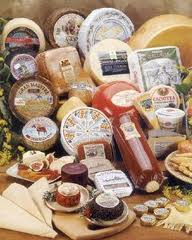 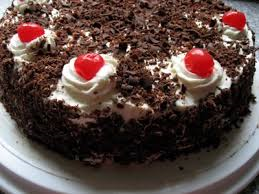 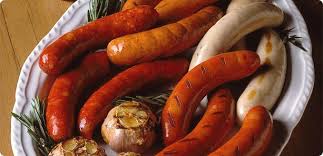 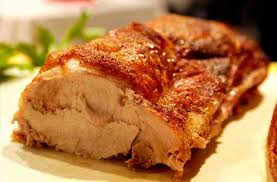 